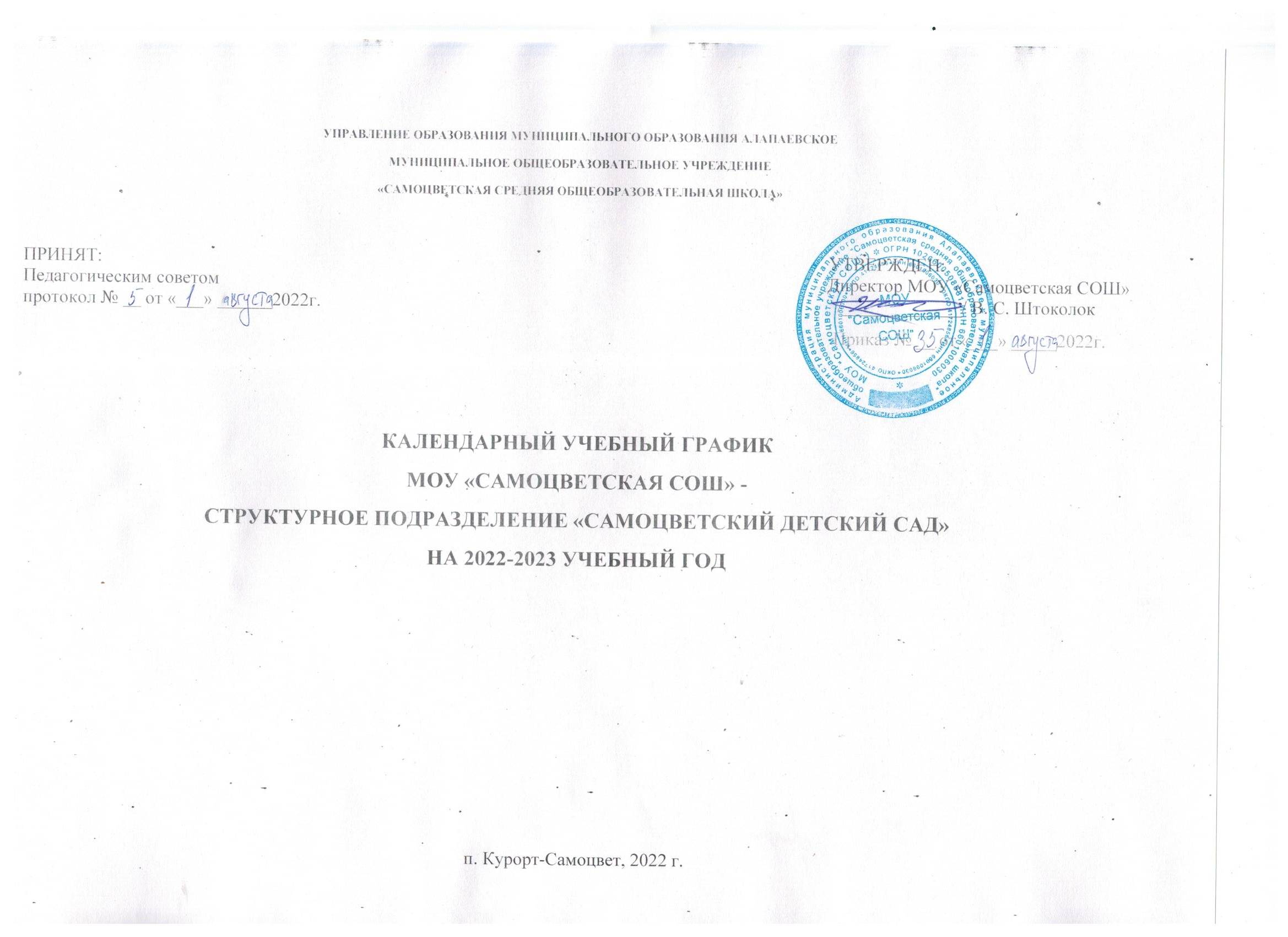 УПРАВЛЕНИЕ ОБРАЗОВАНИЯ МУНИЦИПАЛЬНОГО ОБРАЗОВАНИЯ АЛАПАЕВСКОЕМУНИЦИПАЛЬНОЕ ОБЩЕОБРАЗОВАТЕЛЬНОЕ УЧРЕЖДЕНИЕ«САМОЦВЕТСКАЯ СРЕДНЯЯ ОБЩЕОБРАЗОВАТЕЛЬНАЯ ШКОЛА»ПРИНЯТ:                                                                                                                                                               УТВЕРЖДЕН:Педагогическим советом                                                                                                                                     Директор МОУ «Самоцветская СОШ»протокол № __ от «___» ______2022г.	                                                                                      /_____________/ В. С. Штоколок	                                                                Приказ № __ от «___» _____2022г.КАЛЕНДАРНЫЙ УЧЕБНЫЙ ГРАФИКМОУ «САМОЦВЕТСКАЯ СОШ» -      СТРУКТУРНОЕ ПОДРАЗДЕЛЕНИЕ «САМОЦВЕТСКИЙ ДЕТСКИЙ САД»НА 2022-2023 УЧЕБНЫЙ ГОДп. Курорт-Самоцвет, 2022 г.ПОЯСНИТЕЛЬНАЯ ЗАПИСКАКалендарный учебный график является локальным нормативным документом, регламентирующим общие требования к организации образовательного процесса в 2022 - 2023 учебном году в Муниципальном общеобразовательном учреждении «Самоцветская средняя общеобразовательная школа» - Структурное подразделение «Самоцветский детский сад» (далее - ДОУ – «Самоцветский детский сад») и разработан в соответствии: Федеральным законом РФ от 29.12. 2012 г № 273 - ФЗ «Об образовании в Российской Федерации»; Приказом Министерства образования и науки Российской Федерации от 17 октября 2013г. № 1155 «Об утверждении Федерального государственного образовательного стандарта дошкольного образования»; Санитарно-эпидемиологические требования к организациям воспитания и обучения, отдыха и оздоровления детей и молодёжи. Постановление Главного государственного санитарного врача Российской Федерации СП 2.4. №3648-20 от 28.09.2020г. Примерной основной образовательной программой дошкольного образования (одобренной решением федерального учебно-методического объединения по общему образованию (протокол от 20 мая 2015 г. № 2/15);Уставом МОУ – «Самоцветская СОШ»Календарный учебный график обсуждается и принимается педагогическим советом и утверждается приказом директора МОУ – «Самоцветская СОШ» до начала учебного года. Все изменения, вносимые в календарный учебный график, утверждаются приказом директором образовательного учреждения и доводятся до всех участников образовательного процесса. Календарный учебный график учитывает возрастные психофизические особенности воспитанников ДОУ и отвечает требованиям охраны их жизни и здоровья. Продолжительность учебного года в ДОУ с 01 сентября 2022 года по 31 мая 2023 года, Продолжительность учебного периода - 36 недель.Продолжительность учебной недели - 5 дней (понедельник-пятница). Продолжительность летнего оздоровительного периода - с 01 июня по 31 августа 2023 года. В этот период воспитательно-образовательная работа организуется в соответствии с планом работы ДОУ на летний оздоровительный период и тематическим планированием. В летний оздоровительный период проводятся мероприятия физкультурно-оздоровительного и художественно-эстетической направленности. Увеличивается продолжительность пребывания воспитанников на свежем воздухе. В группе раннего возраста период адаптации с 01 сентября по 01 октября 2022 года. В это время проводятся начальные педагогические наблюдения в целях оптимизации в соответствии с возрастными и индивидуальными особенностями воспитанников. Для вновь поступивших детей продолжительность адаптационного периода определяется индивидуально. Во время адаптационного периода ведется образовательная деятельность, осуществляется в режимных моментах. В течение учебного года во всех возрастных группах реализуются педагогические проекты, разработанные в соответствии с календарно-тематическим планированием. Образовательная нагрузка регламентируется расписанием занятий, утвержденным директором МОУ – «Самоцветская СОШ». Образовательная деятельность осуществляется в процессе организации различных видов детской деятельности по следующим направлениям: непрерывная образовательная деятельность, совместная деятельность педагога с детьми, самостоятельная деятельность воспитанников, работа с родителями (законными представителями воспитанников). Объем недельной образовательной нагрузки составляет:  в группах для детей от 1,5 до 2 лет – 6 занятий (продолжительностью 08 минут);  для детей от 2 до 3 лет – 10 занятий (продолжительностью 10 минут);  для детей младшего дошкольного возраста от 3 лет до 4 лет – 10 занятий (продолжительностью 15 минут);  для детей среднего дошкольного возраста от 4 лет до 5 лет – 10 занятий (продолжительностью 20 минут);  для детей старшего дошкольного возраста от 5 лет до 6 лет – 11 занятий (продолжительностью 25 минут);  в подготовительной к школе группе – 12 занятий (продолжительностью 30 минут).Продолжительность непрерывной образовательной деятельности не превышает: – для детей от 1,5 до 3-х лет – 8-10 минут; – для детей от 3-х до 4-х лет – 15 минут; – для детей от 4-х до 5-ти лет – 20 минут;– для детей от 5-ти до 6-ти лет – 25 минут; – для детей от 6-ти до 7-ми лет – 30 минут. Продолжительность перерыва для отдыха детей между занятиями составляет не менее 10 минут. Для детей от 3 до 4-х лет в первой половине дня длительность образовательной деятельности не более 30 минут с перерывом 10 минут. Для детей от 4 до 5-ти лет в первой половине дня длительность образовательной деятельности не более 40 минут с перерывом 10 минут. Для детей от 5 до 6-ти лет в первой половине дня длительность образовательной деятельности не более 45 минут с перерывом 10 минут; во второй половине дня не более 25 минут. Для детей от 6 до 7-ми лет в первой половине дня длительность образовательной деятельности не более 1 ч. 30 мин. с двумя перерывами по 10 минут, во второй половине дня не более 30 минут. В середине образовательной деятельности статистического характера проводятся физкультурные минутки. Коррекционная работа по звукопроизношению проводится согласно утвержденному расписанию, циклограммы деятельности учителя – логопеда с учетом выявленных нарушений в развитии устной речи воспитанников. Объем коррекционно-развивающей помощи детям (занятия с учителем-логопедом) определяется индивидуально в соответствии с выявленными нарушениями в развитии устной речи. ДОУ в установленном законодательством Российской Федерации порядке несет ответственность за реализацию в полном объеме основной образовательной программы дошкольного образования в соответствии с годовым календарным учебным графиком.Образовательная нагрузка рассчитана в минутахУсловные обозначения:НТ – неделя творчества№СодержаниеВозрастные группыВозрастные группыВозрастные группыВозрастные группыВозрастные группы№СодержаниеГруппа раннего возраста(2-3-й год жизни)Группа младше-среднего возраста (4-5-й год жизни)Группа младше-среднего возраста (4-5-й год жизни)Группа старше-подготовительного возраста (6-7-й год жизни)Группа старше-подготовительного возраста (6-7-й год жизни)1.Количество возрастных групп111112. Начало учебного года01.09.202201.09.202201.09.202201.09.202201.09.20223.Окончание учебного года31.05.202331.05.202331.05.202331.05.202331.05.20234.Адаптационный период01.09.2022 – 30.10.2022----5.Сроки проведения мониторинга01.09.2022 – 13.09.2022; 16.05.2023 – 31.05.202301.09.2022 – 13.09.2022; 16.05.2023 – 31.05.202301.09.2022 – 13.09.2022; 16.05.2023 – 31.05.202301.09.2022 – 13.09.2022; 16.05.2023 – 31.05.20236.Летний оздоровительный период01.06.2023 – 31.08.202301.06.2023 – 31.08.202301.06.2023 – 31.08.202301.06.2023 – 31.08.202301.06.2023 – 31.08.20237.Продолжительность учебного года (всего недель)32 недели32 недели36 недель36 недель36 недель8.Продолжительность учебной неделиПятидневная рабочая неделя. Выходные дни: суббота, воскресенье и праздничные дниПятидневная рабочая неделя. Выходные дни: суббота, воскресенье и праздничные дниПятидневная рабочая неделя. Выходные дни: суббота, воскресенье и праздничные дниПятидневная рабочая неделя. Выходные дни: суббота, воскресенье и праздничные дниПятидневная рабочая неделя. Выходные дни: суббота, воскресенье и праздничные дни9.Всего занятий в неделе в 6/86/8101011/1210.Продолжительность занятий в минутахне более 10 минутне более 10 минутне более 15/20 минутне более 15/20 минутне более 25/30 минут11.Продолжительность занятий8-10 минут8-10 минут15-20 минут15-20 минут25-30 минут12.Продолжительность перерыва между занятиямине менее 10 минутне менее 10 минутне менее 10 минутне менее 10 минутне менее 10 минутМесяц/неделясентябрьоктябрьноябрьдекабрьянварьфевральмартапрельмайГруппа раннего возраста (2-3-й год жизни)Группа раннего возраста (2-3-й год жизни)Группа раннего возраста (2-3-й год жизни)Группа раннего возраста (2-3-й год жизни)Группа раннего возраста (2-3-й год жизни)Группа раннего возраста (2-3-й год жизни)Группа раннего возраста (2-3-й год жизни)Группа раннего возраста (2-3-й год жизни)Группа раннего возраста (2-3-й год жизни)Группа раннего возраста (2-3-й год жизни)1 неделяадаптация1006040-60НТ-НТ2 неделяадаптация10010010010010080100603 неделяадаптация1001001001001001001001004 неделяадаптация10010010010060100100405 неделяадаптация2060-4040100100-Итого:420420340340360380400200Группа младше-среднего возраста (4-5-й год жизни)Группа младше-среднего возраста (4-5-й год жизни)Группа младше-среднего возраста (4-5-й год жизни)Группа младше-среднего возраста (4-5-й год жизни)Группа младше-среднего возраста (4-5-й год жизни)Группа младше-среднего возраста (4-5-й год жизни)Группа младше-среднего возраста (4-5-й год жизни)Группа младше-среднего возраста (4-5-й год жизни)Группа младше-среднего возраста (4-5-й год жизни)Группа младше-среднего возраста (4-5-й год жизни)1 неделяадаптация/диагностика150/20090/12060/80-90/120НТ-НТ2 неделяадаптация/диагностика150/200150/200150/200150/200150/200120/160150/20090/1203 неделя150/200150/200150/200150/200150/200150/200150/200150/200150/2004 неделя150/200150/200150/200150/200150/20090/120150/200150/20060/805 неделя150/20030/4090/120НТ60/8060/80150/200150/200-Итого:450/600630/840630/840510/680510/680540/720570/760600/800
300/400Группа старше-подготовительного возраста (6-7-й год жизни)Группа старше-подготовительного возраста (6-7-й год жизни)Группа старше-подготовительного возраста (6-7-й год жизни)Группа старше-подготовительного возраста (6-7-й год жизни)Группа старше-подготовительного возраста (6-7-й год жизни)Группа старше-подготовительного возраста (6-7-й год жизни)Группа старше-подготовительного возраста (6-7-й год жизни)Группа старше-подготовительного возраста (6-7-й год жизни)Группа старше-подготовительного возраста (6-7-й год жизни)Группа старше-подготовительного возраста (6-7-й год жизни)1 неделядиагностикаНОД300/390200/270125/150-200/240НТ-НТ2 неделядиагностика300/390300/390300/390300/390300/390225/300300/390200/2403 неделя300/390300/390300/390300/390300/390300/390300/390300/390300/3904 неделя300/390300/390300/390300/390300/390175/240300/390300/390100/1205 неделя300/39050/60175/240НТ100/150100/150300/390300/390-Итого:900/11701250/16201275/16801025/13201000/13201075/14101125/14701200/1560600/750